Year 5 Online Learning Timetable – Week beginning 8th February 2021MondayTuesdayWednesdayThursdayFridayBelow are the times to log on to Teams in the afternoon to meet with Mrs Robinson/Mrs Jinks/Miss Dokrat. This will last about 10 minutes and is for us to catch up and see how you have been getting on with your learning. Bring anything you have done with you or if you want to email us work you have done that would be great!Amy.robinson@howardpark.co.uk  Rachel.jinks@howardpark.co.uk  Kulsum.dokrat@howardpark.co.uk9.15amGood morning!Log on to Teams to say hello and get ready for the day! This will go straight into the English Lesson. Log on to Teams to say hello and get ready for the day! This will go straight into the English Lesson. Start at 9.30am English Live lesson on Teams by Task TimeThe Viewer - Narrative Writing Lesson 11- To generate vocabulary for a diary entry  https://classroom.thenational.academy/lessons/togenerate-vocabulary-for-a-diary-entry-64rked10.45am to 11:05amSpellingLive lesson on TeamsWords ending in ‘–ably’ and ‘–ibly’Today is the spelling test using last week’s words. If you can’t join us online. Have a go at doing your own spelling test for these words at home.  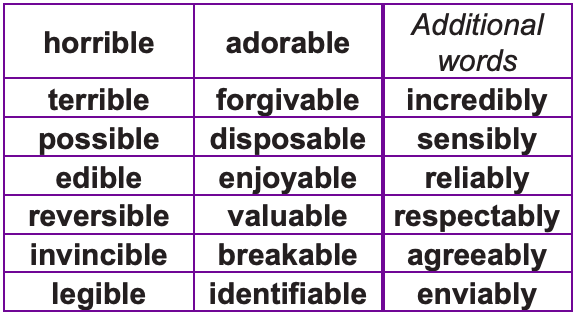 Start at 11.30amMathsLive lesson on Teams followed by Task TimeImproper fractions to mixed numbershttps://vimeo.com/498991812(Worksheet attached) AfternoonScienceOnline learning Notable Scientists – Who is Marie Curie?https://classroom.thenational.academy/lessons/who-is-marie-curie-6dk38tStart with the Stephen Hawking quiz before going onto the Marie Curie video. Complete the worksheet and the comic strip then complete the Marie Curie quiz.9.15amGood morning!Log on to Teams to say hello and get ready for the day! This will go straight into the English Lesson. Log on to Teams to say hello and get ready for the day! This will go straight into the English Lesson. 9.30amEnglish Live lesson on Teams followed by Task TimeThe Viewer - Narrative WritingLesson 12- To understand the features of a diary https://classroom.thenational.academy/lessons/to-understand-the-features-of-a-diary-cmvkad10.45am to 11:05amGuided ReadingLive Lesson on TeamsReciprocal reading of The Sheep Pig. If you can’t join us, make sure you are reading a book of your choice at home11.30amMathsLive lesson on Teams followed by Task TimeMixed numbers to improper fractionshttps://vimeo.com/500361175(Worksheet attached)AfternoonFrench Learning to complete in your own timeWriting about our clothesWatch the PowerPoint and then complete the worksheet all about clothes. (If you find it hard to open the Powerpoint, you can open the pdf version of the slides but you won’t hear any of the sounds)(Worksheet attached)9.15amGood morning!Log on to Teams to say hello and get ready for the day! This will go straight into the English Lesson. Log on to Teams to say hello and get ready for the day! This will go straight into the English Lesson. Start at 9.30amEnglish Short live lesson on Teams followed by Task TimeThe Viewer - Narrative WritingLesson 13- To write a diary entry https://classroom.thenational.academy/lessons/to-write-a-diary-entry-6xjkec10.45am to 11:05am Guided ReadingLive lesson on TeamsReciprocal reading of The Sheep Pig. If you can’t join us, make sure you are reading a book of your choice at homeStart at 11.30amMathsLive lesson on Teams followed by Task TimeReading timetableshttps://classroom.thenational.academy/lessons/reading-timetables-6wwkgt?step=3&activity=worksheet(Worksheet attached)AfternoonREOnline learningWhere do Muslims worship?https://classroom.thenational.academy/lessons/where-do-muslims-worship-6dgp6d?step=2&activity=videoComplete the activities throughout the video. We have missed one of the lessons out so don’t worry if you can’t complete the quiz at the beginning. ComputingOnline LearningCamels Come Dancinghttps://scratch.mit.edu/projects/472424495This is a link to an animation I have made. Use the worksheet (or click ‘look inside’ on Scratch) to follow the code and create your own similar dancing sprite creation animation.9.15amGood morning!Log on to Teams to say hello and get ready for the day! This will go straight into the English Lesson. Log on to Teams to say hello and get ready for the day! This will go straight into the English Lesson. Start at 9.30amEnglish Live lesson on Teams followed by Task TimeThe Viewer - Narrative WritingLesson 14 – To write an alternative ending to a story:https://classroom.thenational.academy/lessons/to-write-an-alternative-ending-to-a-story-c4rkad10.45am – 11:05amReading Live lesson on TeamsReading comprehension – The AmazonIf you can’t join us, read the text and complete the questions. Start at 11.30amMathsLive lesson on Teams followed by Task TimeNumber sequenceshttps://vimeo.com/500361688(Worksheet attached)AfternoonTopicOnline learning How can we protect against Earthquakes?https://classroom.thenational.academy/lessons/how-can-we-protect-against-earthquakes-64vk2e?step=2&activity=videoComplete the tasks within the video then have a go at designing an Earthquake proof building (sheets attached).9.15amAssemblyJoin the whole school for well done assembly Join the whole school for well done assembly Start at 9.45amEnglish Live lesson on Teams followed by Task Time The Viewer - Narrative WritingLesson 15- To develop reading for pleasure through discussion of favourite charactershttps://classroom.thenational.academy/lessons/to-develop-reading-for-pleasure-70tketStart at 11.30amMathsLive lesson on Teams followed by Task TimeCompare and order fractions less than 1 Part 1 of worksheet (Q1-4) : https://vimeo.com/500362215Part 2 of worksheet (Q5-7) : https://vimeo.com/500381597(Worksheet attached)AfternoonEnd of Topic projectIndependent taskExtreme WeatherDo some research about a type of extreme weather (choose from: tsunamis, hurricanes, monsoons, tornadoes or another extreme weather). Research some real life examples of when it has happened, find out why it happens, find out where this type of extreme weather happens and what effect it has on the environment. Present your work in a poster, leaflet, PowerPoint or write about it. I would LOVE to see your work!These websites can help:https://www.nationalgeographic.org/activity/extreme-weather-on-our-planet/https://www.metoffice.gov.uk/weather/learn-about/met-office-for-schools/themes-for-7-11/resources-7-11/exploring-extreme-weatherABC2:10pm 2:20pm2:40pmZachGraysonAania LoganAnishaDanielKai NJosephMunibaCamillaAlyssaLacey-MayEvie-May Jack B